             NAGRODZONE WIERSZE UCZNIÓW                                   Z KLAS I – III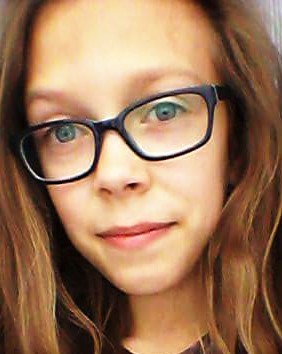                             KAMILA CICH                                                                       KL. III B SZKOŁA PODSTAWOWA PLEŚNA                                                                                       WIOSNA, WIOSNAWiosna, wiosna                                                                                         to pora roku bardzo radosna.Ptaszki śpiewają, zwierzęta biegają,                                                      a ludzie na wiosnę się bardziej kochają.Wiosna, wiosna trawka zielona urosła,                                                    a bociana to już fantazja poniosła,żeby skakać jak pies bury do osła.                                KATARZYNA                                                   DZIMITROWICZ                                            KL. III B                        SZKOŁA PODSTAWOWA PLEŚNA                                                                        PORANEKWstałam rano roześmiana                                                                                                   i usiadłam do śniadania.Siostra biegnie już wyspana,                                                          Do zabawy jest ubrana.Brat mój idzie wolnym krokiem,                                                  ma piżamę z małym smokiem.Mama robi smaczne tosty,                                                      Pomysł na śniadanie prosty.Tata parzy ranna kawę                                                                       I ustawia ją na ławie.Babcia z dziadkiem podskakują                                                        I wnuczęta swe całują.Tak rodzina moja cała                                                                     Co dzień siada do śniadania.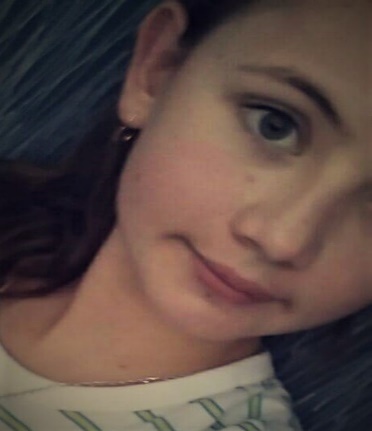                                                              JULIA KRAWIEC                                 KL. III SZKOŁA PODSTAWOWA  RYCHWAŁD                                           MOJA ZWARIOWANA RODZINAMoja Rodzina jest niekłopotliwa,                                         ponieważ jest bardzo szczęśliwa. Jestem ja, mama i tata,                                                                 mam tez Mateusza mojego brata. Już niedługo zostaniemy sami,                                                         bo Mateusz jedzie do Hiszpanii. Jest też wujek Krzyś,                                                                       który rozśmiesza nas dziś. Mały kuzyn Kuba, po domu sobie lata,                                                      bo ma dopiero dwa lata. Mamy też ciocię Kasię,                                                                 która po domu krząta się. Bardzo dobre zupy gotuje,                                                                    a później nas nimi częstuje. Bardzo fajna ta nasza rodzinka,                                                      ale przydałaby się jeszcze mała kuzynka.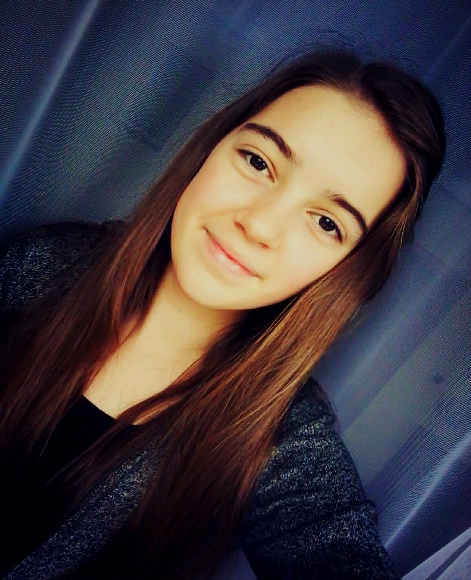                         AMELIA  HAJDUGAKL. III B SZKOŁA PODSTAWOWA PLEŚNA                                                                                 ZŁOTA JESIEŃ                        Ach, ta nasza                                                      Złota Jesień!                                      Dookoła wciąż                                  złoty dywan rozwija,                                          lasy zmienia                                   w kolorową dżunglę,                                 o poranku nad rzekami                                     rozkłada pokrywę                                             z mgły.                NAGRODZONE WIERSZE UCZNIÓW                                                      Z KLAS IV – VI                 I MIEJSCE                                                 ŻANETA MARMOL, FILIP KOŁODZIEJ                        KL. IV A SZKOŁA PODSTAWOWA PLEŚNA                            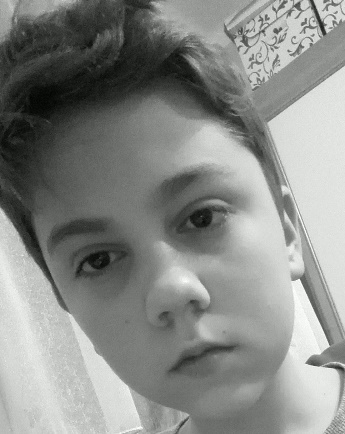 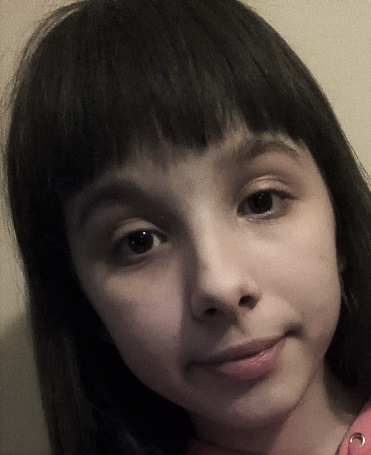                                                 NA BRZEGU MORZANa brzegu morza muszelki szumią                                                 Tam gdzie jesteś wychodzisz z fal                                                          I patrzysz na mnie z wielką radością.Drzewa szumią niesłychanie, mrówki kryją się.                                                             Tylko jeden ptaszek skryty mocno w piasku woła o pomoc.Z morskich fal do brzegu przypływa muszelka, muszelka.                Mała, jasna wesoła raczej chyba                                                          Taka niewinna lecz dobra nie zawadza nikomu.Leży, leży, myśli i myśli                                                                 kiedy normalny człowiek spełni                                                        jej małe marzenie.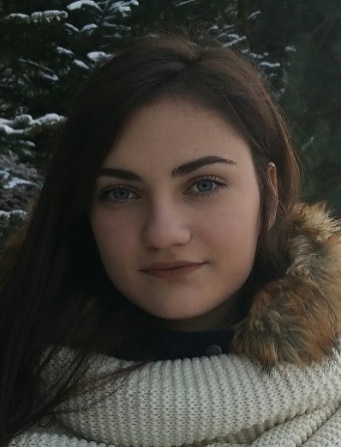           II MIEJSCE                                                                             AGNIESZKA CIUREJ                    KL. V B SZKOŁA PODSTAWOWA PLEŚNA                                                                                                                                               ROZWAŻANIECzym jestem?                                                                                                 Wiem!                                                                                                              Jestem okruchem                                                                                     rzuconym w nurt otaczającej mnie rzeczywistości.                                           Kim będę?                                                                                                          Nie wiem! Błądzę jak balon na wietrze.                                                        Ocieram się o dobro i zło.                                                                                   Nie goszczę zbyt długo                                                                                           ani w jednym ani w drugim                                                                         Odbijam się i jestem szczęśliwa gdy nie boli.                                                     Boję się bólu,                                                                                                     Więc staram się wybierać najmniej bolesne upadki.                                             Czy mi się uda? Tak! Jestem tego pewna!                                                         Tak! Jestem tego pewna!                                                                                   Mój optymizm czerpie z rodziny, szkoły.                                              Utwierdza mnie w tym Nauka Najwyższego.Już wiem kim jestem!Człowiekiem.                                            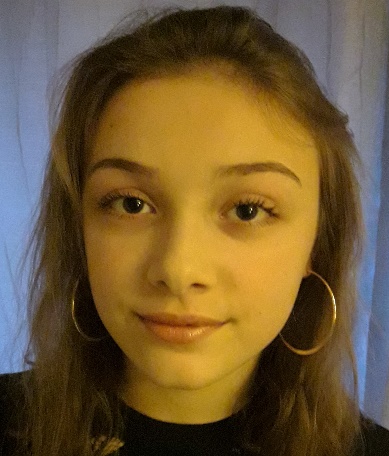      III MIEJSCE                                                                          OLIWIA LISOWSKA                   KL. IV SZKOŁA PODSTAWOWA RZUCHOWA                                                                                                                                                    NIEZWYKŁY SENCoś skrobie moje łóżko…                                                          Boję się nawet spojrzeć pod nie…!                                      Chodź tu, powiem Ci coś na uszko,                                                   taką historię o mnie.Byłam raz sama, samiusieńka w domu,                                   było tu ciemno.                                                                              Ale nie mów nikomu.Strasznie się bałam, więc uciekłam z domu…                                            i biegłam przez pola, łąki,                                                               i jakoś wcale nie czułam rozłąki…                                           rozłąki z domem i moimi rzeczami!Lecz biegłam i biegłam…                                                    miedzy lasami, rzekami…                                                                 i nagle… znalazłam się tu z wami.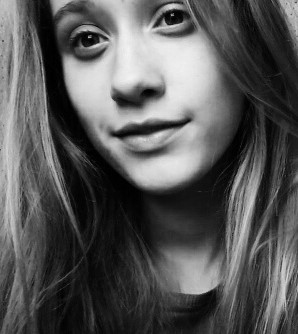      WYRÓŻNIENIE                                                                                 ANNA  STANKOWSKA                    KL. V SZKOŁA PODSTAWOWA LICHWIN                                                                                                                                   CISZAOd zawsze o ciszy                                                                                 dużo się mówiło,                                                                                     lecz do tej pory,                                                                              znacznie jej ubyło.I choć dyskusje o ciszy                                                                  odbywają się wszędzie,                                                                             w przyszłości pewnie znów                                                                trochę jej ubędzie.Żyjmy więc wesoło i długo                                                                       w tym wielkim hałasie,                                                                                  bo cisza – wieczna –                                                                    przyjdzie w swoim czasie.WYRÓŻNIENIE                                                                                                      MILENA ŁĄCKA    KL. V SZKOŁA PODSTAWOWA ŚWIEBODZIN                                                                                                                                                                                              MATKA                           Czasem ciężko powiedzieć,                                                                                             Co jest najważniejsze.                                                                                  To co najważniejsze,                                                                                                            to dobre serce.                                                                                                To dobre serce,                                                                                              To droga przez życie.                                                                                         To miłość,                                                                                                  Gdy jej potrzebuję.                                                                                        To dobre słowo, które powie.                                                                              To serce to Mama,                                                                                     Która nas wysłucha,                                                                                   Która przytuli i szepnie do ucha –                                                                  Słuchaj – Kocham Cię.  NAGRODZONE WIERSZE UCZNIÓW GIMNAZJUM                                I MIEJSCE                                                                        KAROLINA PIECZONKA                                KL. III B GIMNAZJUM PLEŚNA                                                                                                              GDY DZIECKO UMIERA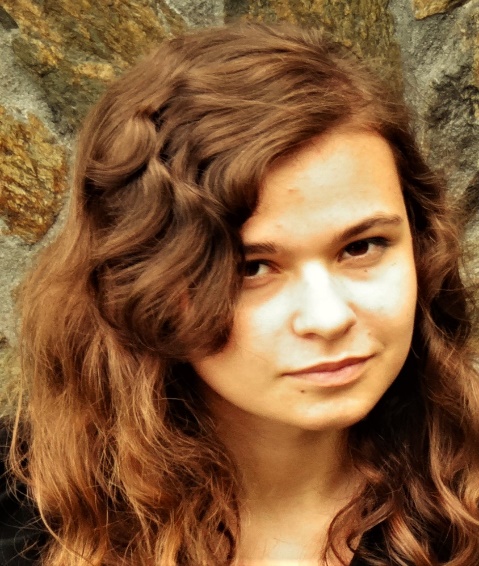 Płacze niebo.                                                                                              ostatnimi łzami.                                                                                           Mocząc cierpiących.                                                                               Pogrążonych w żałobie.                                                                                  Oddając cześć temu.                                                                                       Którego już nie ma.Płacze matka.                                                                                              Szlochając z bezradności.                                                                       Wylewając morze łez rozpaczy.                                                                            Bo wie.                                                                                                               Nic nie zwróci.                                                                                                  Jej ukochanego dziecka.                                                              Płacze ojciec.                                                                                                     Nie potrafiący pojąć straty.                                                                                   Już nigdy nie nauczy dziecka.                                                                                      Jak żyć.                                                                                                   Wypominając sobie chwile.                                                                          Kiedy brakowało mu cierpliwości.Płacze rodzeństwo.                                                                              Wspominając wspólne momenty.                                                              Sprzeczki o ostatniego cukierka.                                                                                                                    I śmiech.                                                                                                       Którego nie da się zapomnieć.Płacze pies.                                                                                                                  Wyjąc do gwiazd z tęsknoty.                                                                                Nie rozumiejąc co stało się z tym.                                                                         Kto dawał ciepło.                                                                                               Głaskał czule.                                                                                                Pachniał jak nikt inny na świecie.Płacze dom.                                                                                                                    Szukając znanych odgłosów.                                                                       Brzmienia głosu.                                                                                             Tupotu stóp.                                                                                            Skrzypienia podłogi.                                                                                             Ich już nie ma.Nawet rzeczy płaczą.                                                                                               Ich dusza potrzebuje właściciela.                                                                                A gdy go nie ma.                                                                                             Samotne niepotrzebne.                                                                                         Umierają.                                                                                                                  Jak ich jedyny pan.Oni wszyscy płaczą.                                                                                                Bo najtrudniej jest.                                                                                             Pogodzić się z ta myślą.                                                                                               Już nie będzie nikogo takiego.                                                                           Dziecko odeszło.                                                                                                   Nie wróci.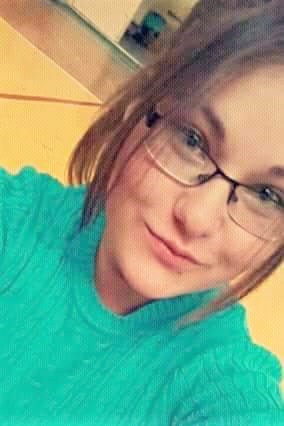      II MIEJSCE                                                                          HELENA TREPA                       KL. II B GIMNAZJUM RZUCHOWA                                                                           NIEBIESKA MIŁOŚĆMiłość – czy istnieje coś piękniejszego?                                                 Pamiętaj, aby dbać o nią, kolego.                                                                  Nie zwracaj uwagi tylko na ciało,                                                                 lecz głównie na to, co pozostało.                                                               Pamiętaj! Kochaj drugą osobę,                                                                           zwracaj uwagę na to co duchowe.                                                                  Nie baw się uczuciami drugiej osoby,                                                                 nie traktuj tego jak jakiejś przygody.                                                              Kochaj ją za to jaka jest,                                                                                          bo tylko wtedy przejdzie cię dreszcz.                                                         Używaj rozumu myśląc o miłości,                                                            wtedy w twoim sercu szczęście zagości.                                                      Kochaj wszystko co niebieskie,                                                               będziesz miał wtedy życie królewskie.                                                      Opanuj tygrysy swoje,                                                                                 bo popadniesz w paranoję.                                                                          Dzięki tym wskazówkom mistrzem zostaniesz,                                                          a wszystko co najlepsze od losu dostaniesz.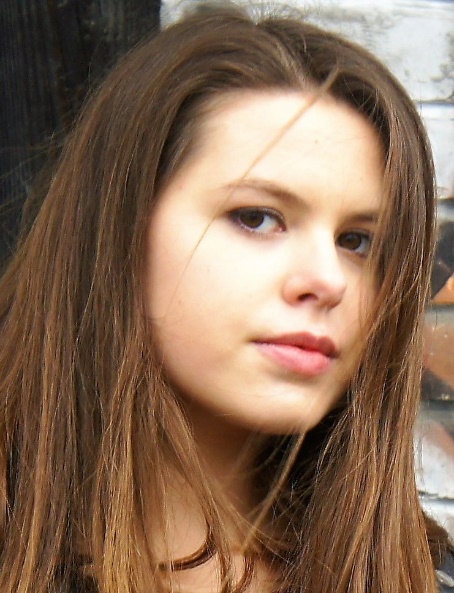   III MIEJSCE                                                                                                                        BOŻENA  SUMARA                                KL. II B GIMNAZJUM RZUCHOWA                                                                                                                                     CZY MŁODY TWÓJ DUCH?Lata uciekają, a wygląd wraz z nimi,                                                                       Przecież miałam 25 lat, ostatniej zimy.                                                                              Dziś już zmarszczki się pojawiły,                                                                                    A ciało wnet do ziemi się schyli.                                                                                         Lecz nie liczy się co z zewnątrz,                                                                                                           lecz wewnątrz człowieka.                                                                                                  Duch mój przecież czuje się młodo,                                                                                         w nim lat nie ucieka!                                                                                                    Wciąż się bawić i szaleć - to tylko w mej głowie.                                                                 O bliźnim tylko środek ci powie.                                                                                     Czy serce uczciwe czy umysł świeży?                                                                          Tego tylko się dowiesz, gdy w głąb duszy wejrzysz.To jest moja prawda,                                                                                                             kto nie chce niech w nią nie wierzy.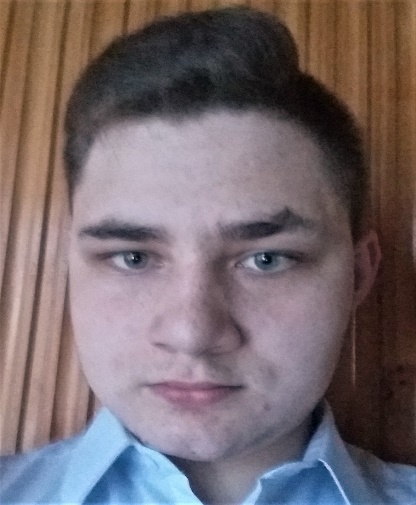       WYRÓŻNIENIE                                                                                                    MATEUSZ STEFAŃSKI                            KL. III A GIMNAZJUM RZUCHOWA                                                                                               JAN PAWEŁ II                                         ŚWIĘTY TRZECIEGO TYSIĄCLECIABył skromnym człowiekiem,                                                                      Bardzo religijnym.                                                                                     Modlił się wytrwale,                                                                                Modlił się codziennie.                                                                  Zawierzył swe życie                                                                                        Ojcu Najwyższemu,                                                                                        Nie poddawał się nigdy,                                                                                     Z wiarą wytrwale dążył do celu.                                                          Bóg, widząc starania młodego Karola,                                                                                 Wybrał go Pasterzem                                                                                       Ludu Kościoła.                                                                            Sprawdził się w tej roli,                                                                                 Tak ważnej dziś dla nas,                                                                         Podróżując po świecie,                                                                                        O Bogu nam mawiał.                                                                        Prawdą się kierując,                                                                                   Naraził swe życie,                                                                                       Spotkał się z zabójcą,                                                                             Wybaczył mu całkowicie.                                                                     Jest przykładem dla młodych,                                                                        Jest wzorem pięknego życia,                                                                              Jest wciąż pasterzem ludzi,                                                                       Świętym Trzeciego Tysiąclecia.                                                                                   WYRÓŻNIENIE                                                                                                                         GABRIELA PAŁUCKA                                                         KL. I C GIMNAZJUM RZUCHOWA                                                                                                                                                                                               Nieopodal w cichym gaju                                                                                                 Świat obudził się do życia.                                                                                           Gdzieś tam zając sobie siedzi,                                                                                     Obserwując was z ukrycia.                                                                                                  Tam na dębie wiewióreczka                                                                                                           Głowę z dziupli wychyliła:                                                                                                               To już wiosna! – Powiedziała,                                                                                                 Przecież się nie pomyliła.                                                                                                       A na drzewie sowa siedzi,                                                                                         Obserwuje wszystko z góry.                                                                                          Czujnym okiem swym spogląda,                                                                                                         To na ziemię, to na chmury.                                                                                                 Wiele zwierząt można spotkać,                                                                                                 W tym malutkim gaiku                                                                                                            I posłuchać szumu wody                                                                                                    Płynącej w strumyku.                                                                                                     Można zatem rzec swobodnie,                                                                                                  Że to nowa pora roku.                                                                                                      Niesie z sobą wiele słońca,                                                                                           Piękna i uroku.                                                              Więc na koniec życzę wszystkim,                         By ta wiosna z nami była                                    Swym zapachem i kwiatami                               Nasze drogi wyścieliła.